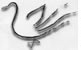 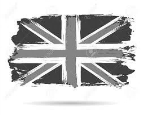 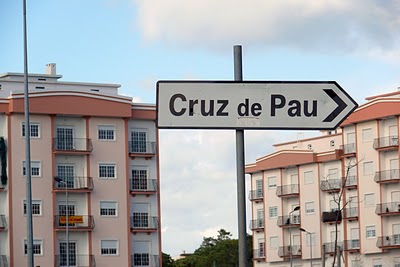 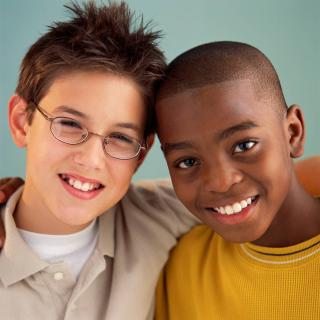 	1 – same class – mesma turmaMark  the sentences T (true) or F (false) 	 		  T		  FPedro is thirteen years old					Pedro’s favourite colour is grey.			Lucas and Pedro are friends.					Luca’s favourite music band is “AGIR”.			Write the cardinal numbers in full :a)               ___________________	b)               ___________________ 	b)                __________________	a)               ___________________	b)                 __________________ 	b)              ___________________Pedro’s friends are waiting in line at the BUS stop. 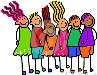 Complete the exercise using ordinal numbers 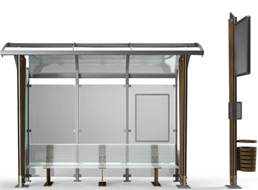 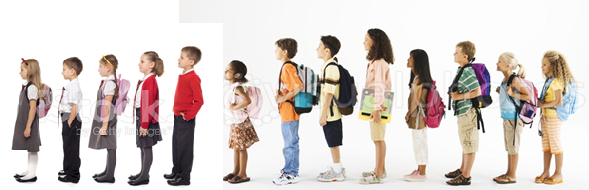 Rewrite the following Sentences using Personal Pronouns:Lucas and I are in the same class.			_____ are in the same class.Lucas loves the music band “DAMA”.	_____ loves the music band DAMAMy friends are at the bus stop.			_____ are at the bus stop. Sandra is in my class.			_____ is in my class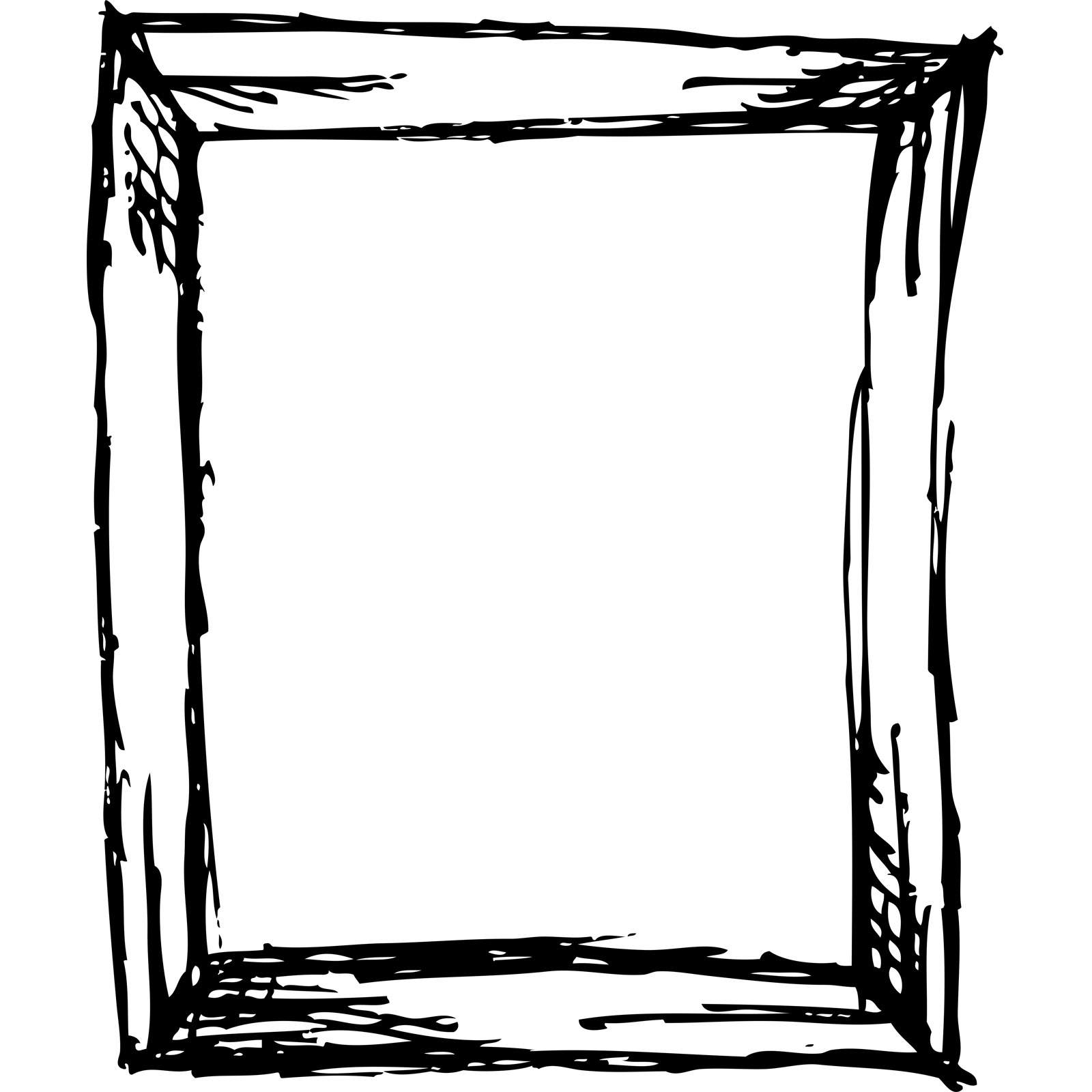 Pedro introduced himself! Now it’s your turn!Write a few sentences introducing yourself. Don’t forget to give information about : Name/… years old/…live in/ …favourite…_____________________________________________________________________________________________________________________________________________________________________________________________________________________________________________________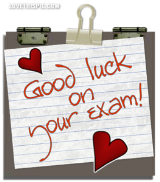 